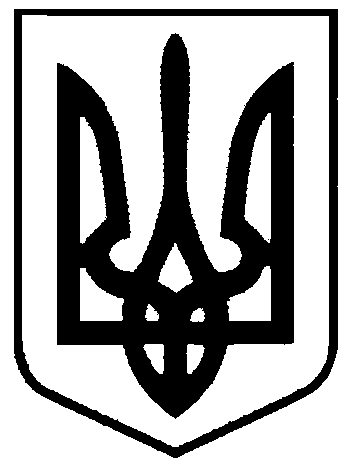 СВАТІВСЬКА МІСЬКА РАДАВИКОНАВЧИЙ КОМІТЕТРІШЕННЯвід «09» листопада  2018 р.         	     м. Сватове                                                   №____ «Про затвердження поточних індивідуальних технологічних нормативів використання питної води у м. Сватове»         Розглянувши звернення директора МКП «Сватівський водоканал» з проханням затвердити поточні індивідуальні технологічні  нормативи  використання (втрат) питної води при транспортуванні в системі водопостачання, реалізації,  використанні для власних потреб, для підтримки зон санітарної охорони та споруд в належному санітарному стані, витрати на потреби каналізаційного господарства в зв’язку з відновленням роботи підприємства по наданню послуг з централізованого водовідведення та водопостачання споживачам м. Сватове, керуючись  ст. 30,40  Закону  України «Про місцеве самоврядування в Україні», Виконком  Сватівської  міської  радиВИРІШИВ:1. Затвердити Поточні індивідуальні  нормативи  використання (втрат) питної води при транспортуванні в системі водопостачання, реалізації,  використанні для власних потреб, для підтримки зон санітарної охорони та споруд в належному санітарному стані, витрати на потреби каналізаційного господарства для підприємства, що надає послуги з централізованого водопостачання та водовідведення споживачам м. Сватове в об’ємі 32,31%  (323,1 м³/1000м³) з 30.10.2018 року терміном на 5 років.2. Контроль за виконанням даного рішення покласти на заступника міського  голови  Євтушенко О.І.Сватівський міський голова				                              Є.В.  Рибалко